lMADONAS NOVADA PAŠVALDĪBA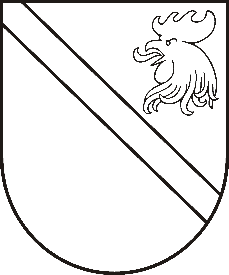 Reģ. Nr. 90000054572Saieta laukums 1, Madona, Madonas novads, LV-4801 t. 64860090, e-pasts: pasts@madona.lv ___________________________________________________________________________MADONAS NOVADA PAŠVALDĪBAS DOMESLĒMUMSMadonā2021.gada 25.februārī								             Nr.81									       (protokols Nr.5, 6.p.)Par 2021. gada Madonas novada iedzīvotāju iniciatīvas veicināšanas projektu konkursa “Daudzdzīvokļu māju teritoriju labiekārtošana” nolikumuLielākā daļa Madonas novada daudzdzīvokļu namu iekšpagalmu nav rekonstruēti, to kvalitāte ir salīdzinoši zema un neatbilst mūsdienu prasībām. Pagalmos trūkst funkcionāli pārdomātas un sakārtotas  piebraucamo ceļu struktūras, ērtu auto stāvlaukumu, energoefektīva apgaismojuma, lietus ūdens novadīšanas sistēmas, sporta un atpūtas laukumu, apzaļumošanas risinājumu, mazās arhitektūras elementu (velo novietnes, soliņi, atkritumu urnas utt.). Lai veicinātu Madonas novada administratīvās teritorijas labiekārtošanu, iedzīvotāju iniciatīvu un līdzdarbību daudzdzīvokļu dzīvojamo māju pagalmu sakopšanā un vides uzturēšanā, nepieciešama pašvaldības iesaiste projektu līdzfinansēšanā.Aicinot atbalstīt Madonas novada iedzīvotāju iesaistes veicināšanu ārtelpas sakopšanā un dzīves kvalitātes uzlabošanā, Attīstības nodaļa lūdz apstiprināt iedzīvotāju iniciatīvas veicināšanas projekta konkursa “Daudzdzīvokļu māju teritoriju labiekārtošana” nolikumu 2021.gadam.Noklausījusies A. Silupas sniegto informāciju, ņemot vērā 21.02.2021. Uzņēmējdarbības, teritoriālo un vides jautājumu komitejas un 16.02.2021. Finanšu un attīstības komitejas atzinumu, atklāti balsojot: PAR - 15 (Agris Lungevičs, Aleksandrs Šrubs, Andrejs Ceļapīters, Andris Dombrovskis, Andris Sakne, Antra Gotlaufa, Artūrs Grandāns, Gatis Teilis, Inese Strode, Ivars Miķelsons, Kaspars Udrass, Rihards Saulītis, Valda Kļaviņa, Valentīns Rakstiņš, Zigfrīds Gora), PRET – NAV, ATTURAS –  NAV, Madonas novada pašvaldības dome NOLEMJ:Apstiprināt iedzīvotāju iniciatīvas veicināšanas projekta konkursa “Daudzdzīvokļu māju teritoriju labiekārtošana” nolikumu 2021.gadam.Pielikumā: iedzīvotāju iniciatīvas veicināšanas projekta konkursa “Daudzdzīvokļu māju teritoriju labiekārtošana” nolikums 2021.gadam ar pielikumiem.Domes priekšsēdētājs							                      A.LungevičsSilupa 26360329